E-postsignaturMed vennlig hilsen 
Fornavn Etternavn
stillingstittel------------------------------------------------------------------------------ NORSK SYKEPLEIERFORBUND
Avdelingsnavn Mobil: xxx xx xxx
E-post: 
Adresse: Tollbugt. 22, Pb. 456 Sentrum, 0104 Oslo 
Sentralbord: 99 40 24 09
www.nsf.no
www.facebook.com/sykepleierforbundet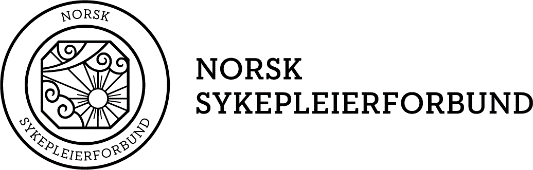 